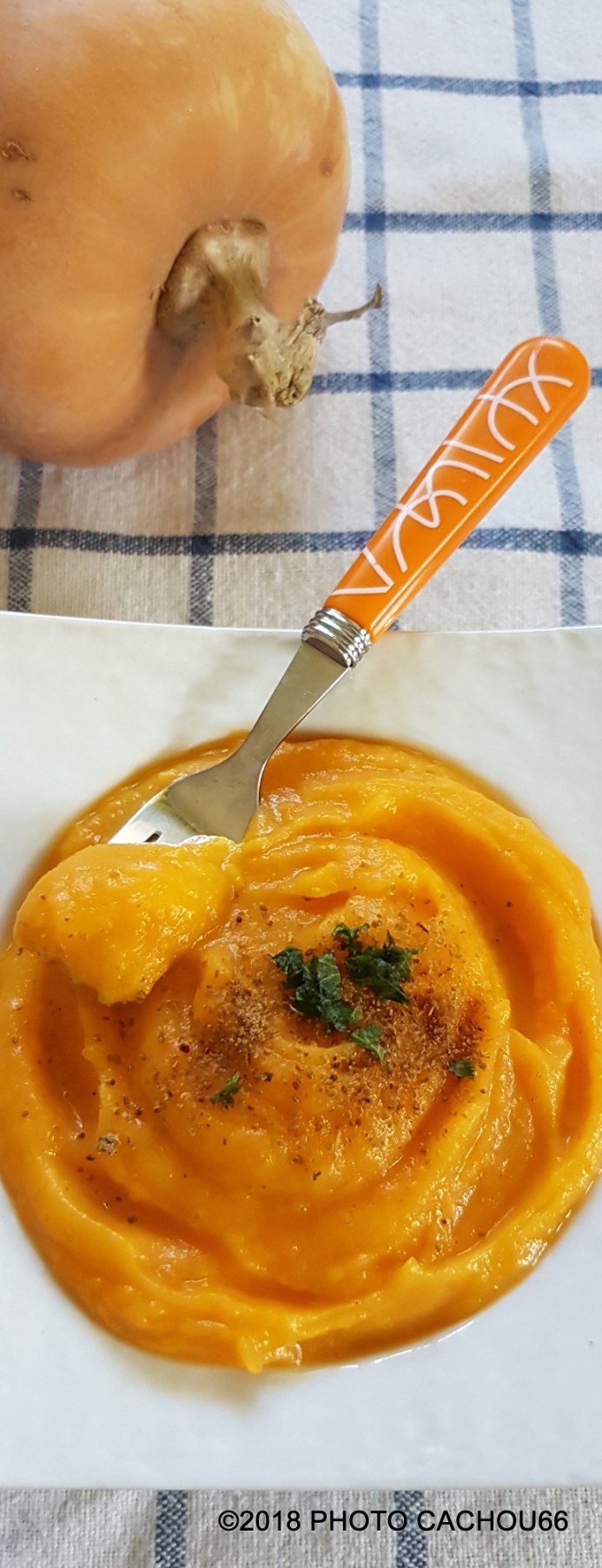  AccompagnementsPurée de butternut et carottePurée de butternut et carotteTemps de préparation : 10 minTemps de cuisson : 22 min Accompagnements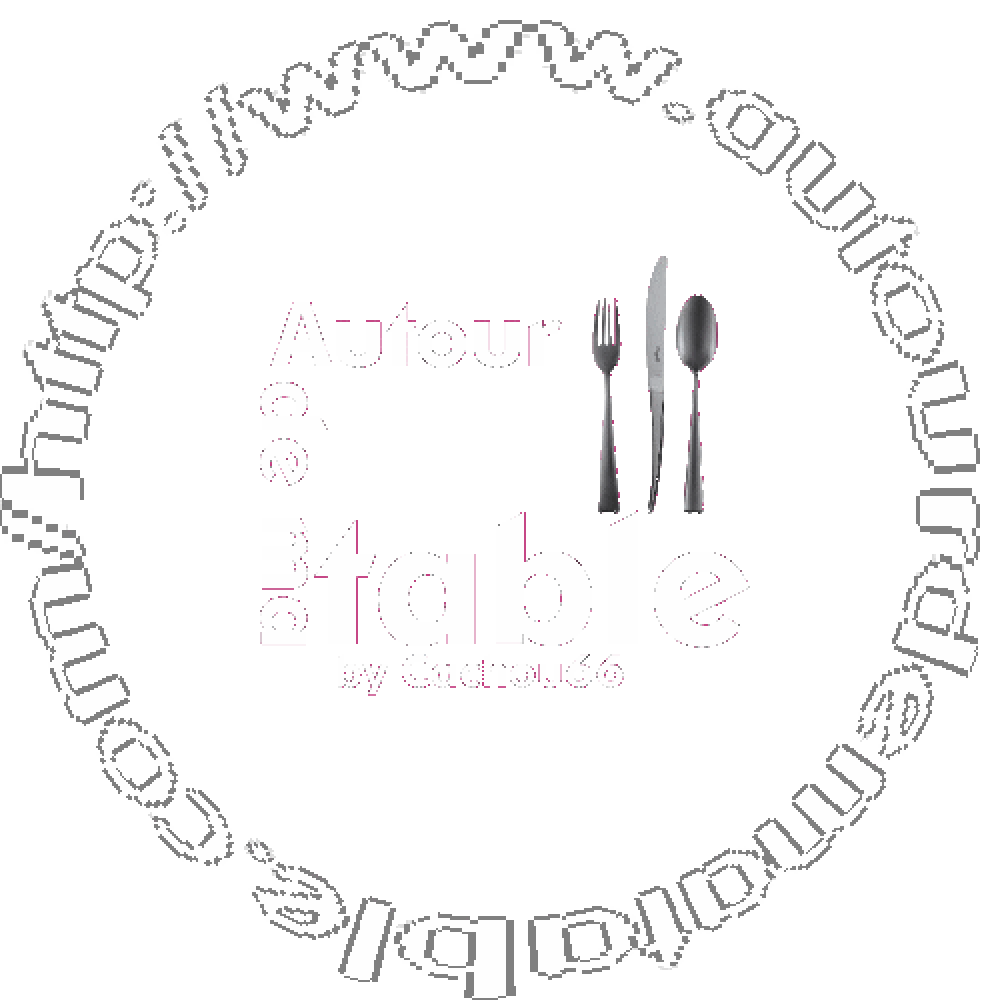 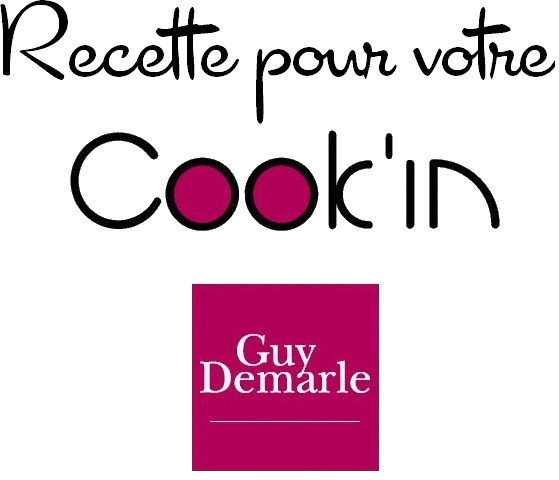 Ingrédients :Pour la purée de butternut1 oignon30 g d'huile d'olive500 g de courge butternut350 g de pomme de terre150 g de carotte1 demi-verre doseur d'eau1 demi-cuillère à café de gros sel de Guérande50 g de beurre demi-seldu poivre 5 baies (moulin)Suggestion de présentationdu cumin en poudredu persil ciseléPréparation :POUR LA PURÉE DE BUTTERNUTDans le bol, couper l'oignon en 4 et mixer 5 secondes - vitesse 6. Ajouter l'huile d'olive et faire suer 2 minutes - 110°C - vitesse 2. (sans verre doseur). Éplucher la pomme de terre et la carotte y compris la courge et détailler en petits morceaux (au coupe-pommes pour ma part). Ajouter dans le bol avec l'eau et le gros sel. Cuire 20 minutes - 100°C - vitesse 1. (panier inox à l'envers ou séparateur à œuf dans l'orifice du couvercle)Ajouter le beurre demi-sel et le poivre. Mixer 1 minute - vitesse 5. (panier inox à l'envers)Lisser par 3 tours - fonction TURBO. (panier inox à l'envers)SUGGESTION DE PRÉSENTATIONServir en saupoudrant de cumin en poudre et en parsemant de persil ciselé.Ingrédients :Pour la purée de butternut1 oignon30 g d'huile d'olive500 g de courge butternut350 g de pomme de terre150 g de carotte1 demi-verre doseur d'eau1 demi-cuillère à café de gros sel de Guérande50 g de beurre demi-seldu poivre 5 baies (moulin)Suggestion de présentationdu cumin en poudredu persil ciseléPréparation :POUR LA PURÉE DE BUTTERNUTDans le bol, couper l'oignon en 4 et mixer 5 secondes - vitesse 6. Ajouter l'huile d'olive et faire suer 2 minutes - 110°C - vitesse 2. (sans verre doseur). Éplucher la pomme de terre et la carotte y compris la courge et détailler en petits morceaux (au coupe-pommes pour ma part). Ajouter dans le bol avec l'eau et le gros sel. Cuire 20 minutes - 100°C - vitesse 1. (panier inox à l'envers ou séparateur à œuf dans l'orifice du couvercle)Ajouter le beurre demi-sel et le poivre. Mixer 1 minute - vitesse 5. (panier inox à l'envers)Lisser par 3 tours - fonction TURBO. (panier inox à l'envers)SUGGESTION DE PRÉSENTATIONServir en saupoudrant de cumin en poudre et en parsemant de persil ciselé. AccompagnementsAutour de ma table http://www.autourdematable.com/Autour de ma table http://www.autourdematable.com/